Publicado en Madrid el 06/02/2024 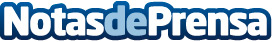 WebAds España cierra 2023 con un crecimiento del 73% con respecto al 2022WebAds España cierra el ejercicio 2023, su decimocuarto año, con unas cifras de récord tanto en facturación que alcanzan un crecimiento del 73% con respecto al 2022, año en el que ya experimentó su mayor crecimiento, como en rentabilidad creciendo más del doble de nuevoDatos de contacto:Nacho Ruiz LorenteWebAds976071031Nota de prensa publicada en: https://www.notasdeprensa.es/webads-espana-cierra-2023-con-un-crecimiento Categorias: Internacional Nacional Finanzas Comunicación Marketing Madrid Turismo Emprendedores E-Commerce Digital Actualidad Empresarial http://www.notasdeprensa.es